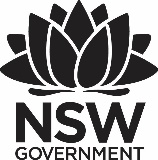 Premier’s IOOF Centre for Educational and Medical Research Itinerant Support Teacher (Vision) ScholarshipBraille literacy research Australia and New ZealandTricia d’ApiceRoyal Institute for Deaf and Blind ChildrenSponsored by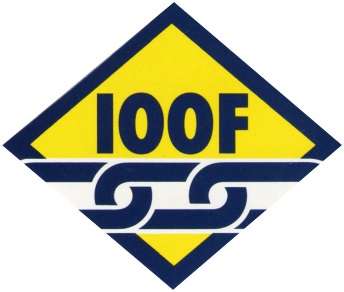 Introduction“There was minimal published data or accepted methodologies available that could be used to compare the reading speeds of Braille reading students to sighted students” (IOOF 2016). As a recipient of a NSW Premier’s Teacher’s Scholarship in 2016, I endeavored to rectify this, both around Australia and New Zealand.Focus of StudyAfter ethical approval for the nature of the research, the appropriate authorities were approached with an invitation to for their region/organization to participate. Principal, parental, vision support teacher and child consent were required in order to have Braille reading speeds assessed.Most of the Braille and dual media students around Australia and New Zealand were invited to participate in the research. The criteria included school-aged students from K/P – Year 12, who did not have a cognitive impairment, and who were reading Braille by touch.During the researcher’s five-week study tour, (and some remote testing), 63 student participants were assessed.As research was delayed in two states there are still further participants to be assessed, potentially fifty-seven students, however 100% participation level is not expected.A secondary study took place that surveyed vision support teachers regarding the mainstream resources, braille specific resources, teaching strategies and mnemonics they used in their teaching of Braille to students; 31 have replied to date.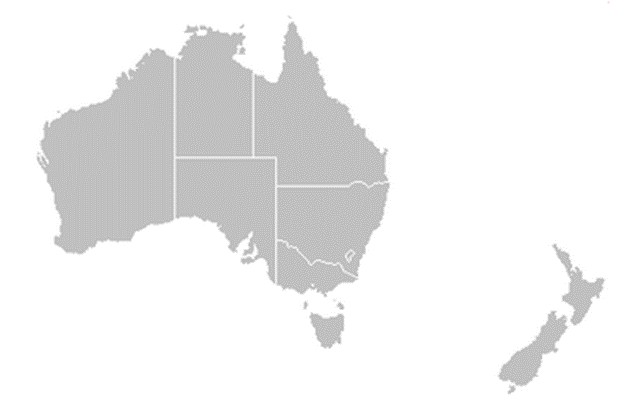 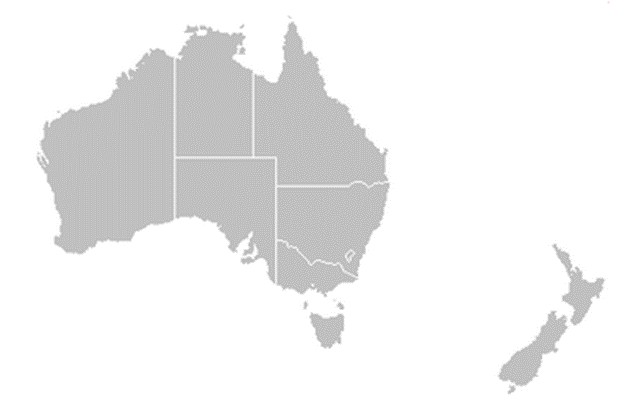 Image 1: Map of Australia showing citites visited during the research tripDetails of Student participantsN = 63 to date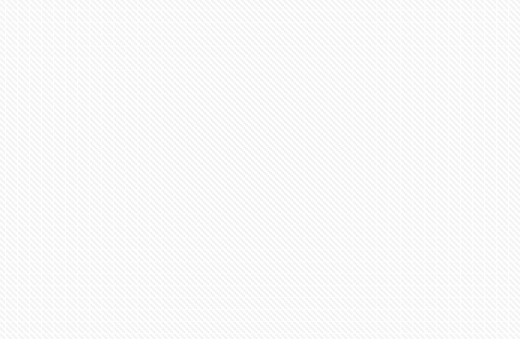 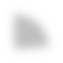 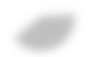 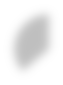 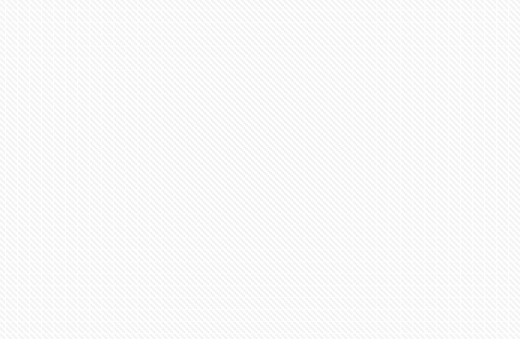 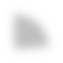 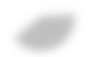 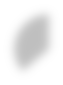 Of the Participant’s with Low Vision 14 or 22% of the whole participant group were dual media readersImage 2: Enter description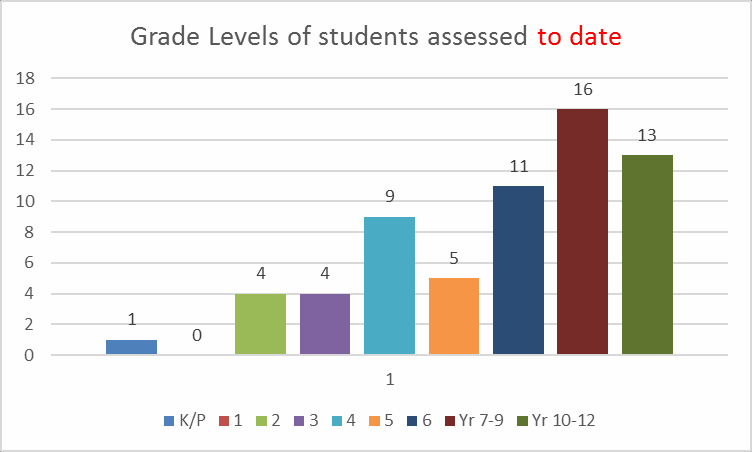 Image 3: Enter descriptionInstruments used throughout the study were:YARC assessment of reading for comprehension Lorrimer Braille Recognition Test TOOZE BRAILLE SPEED TEST	Significant LearningAs the research is ongoing, generalisations arising from the preliminary results are reported below. All reported data will be further analysed once all assessments have been completed. A series of interesting findings on the preliminary analysis of the data is presented in table 1 and discussed below.Table 1: reported findings according to tests.Explanations of possible reasonsBoth the Braille assessment tools were developed in England at the Royal National Institute for the Blind in 1962, which pre dates the move from special schools for the blind to mainstreaming individuals into their local school. The rigors of teaching Braille contractions by staff who all know Braille and were with the students throughout their entire school week, may have been more intense.Vision impaired children do not learn about worldly concepts beyond their physical reach, as sighted children do through watching television, looking out the car window, looking at picture books etc. Concepts beyond the vision impaired child’s life experiences have to be taught. Many of the  students did not understand the stories they were reading, a number of the words and concepts were unfamiliar, resulting in a loss of reading fluency and confidence. Examples included:2A. robins, red breast, woods, bank (of a river)3A. Burglar, silver on the mantelpiece, overcoat, briefcase, baton, handcuffs 5A. Portion of a campsite, pole bearers, line of sausages, brandishing, judgement had been premature.6A. Pirate, romantic heroes, cutlasses, musket, empires, buccaneers, Caribbean, corsairs,Mediterranean, Blackbeard, condemned to hang, received a reprieve, eventual fate, matter of speculation.SL1. English lawn, sudden climax of wind, parched earth This lack of understanding regarding the stories they were reading could have influenced their performance on the YARC Primary.Study results - vision support teachersVision support teachers were asked to complete a questionnaire regarding resources, teaching methods and Braille mnemonics. A brief summary of the findings is presented below.N = 31 to date.Fun and gamesMany vision support teachers alluded to the fact that the reading content is most suitable when based around the individual’s interests and when experiencing books around the child’sdaily living, family and friends, as well as activities included the child’s life experiences. These were usually handmade books with tactile pictures. The student was then able to keep the books, not have to give back to a library after a short period of reading.Interesting topics relating to the child were found on the internet, and then converted to Braille, including word searches, interesting facts, games, jokes, recipes. Other activities include:Go FishOld manFlip booksLanguage MasterPosting boxesFishing gameMemoryBoard gamesMatchingBook Bags / SacksResourcesThe survey of vision support teachers emphasised the importance of personalised handmade experience books and materials, to assist the students to gain meaningful information through literacy. The commercial preferences to date for resources was for the Australian Braille reading program Ozzie Dots.Serendipitous findingsSeveral interesting and serendipitous findings have arisen from the research, these are detailed below.Non-slip matsReading Braille can be fraught with some inconveniences, such as books and pages often slip on the table surface, the pages can be large (11” x 11.5”), and the quality of the dots compromised by travel damage.Non-slip mats in the past have hardly done their job, however a new kitchen product has ensured that non-slip mats are truly non-stick; these are silicon baking mats that were very much appreciated by participants and teachers alike. 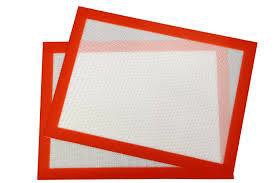 Image 4: Non-slip matsStaff from South Australian School for the Vision Impaired were the first to alert the researcher to this product, however they did also inform me that they had bought out the whole supply from their local shops. The one mat purchased and used by the other sixty students remained firmly non-slip, even after many applications of baby powder (fairy dust) to allow for smoother reading.Braille TraysThe old muffin tin is still popular, as well as variations of the concept. Students still enjoy representing the dots in a Braille Cell using gross motor reinforcement, the half egg carton, ice trays, magnets and the Braille key ring are also used.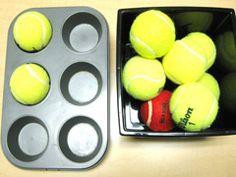 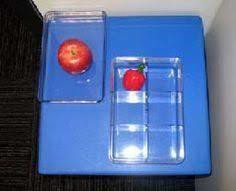 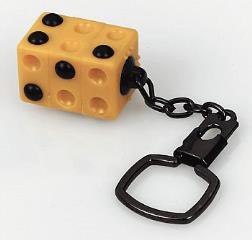 Image 5: Muffin Tins , Ice Trays and Braille key ringBraille MnemonicsBraille mnemonics are visual reminders for sighted people who are learning Braille, videos of these are online. Instructions are provided for the audio described version on this site.Below are the mnemonics that were presented to the vision support teachers, and it appears that many of teachers have been using much the same ones for years.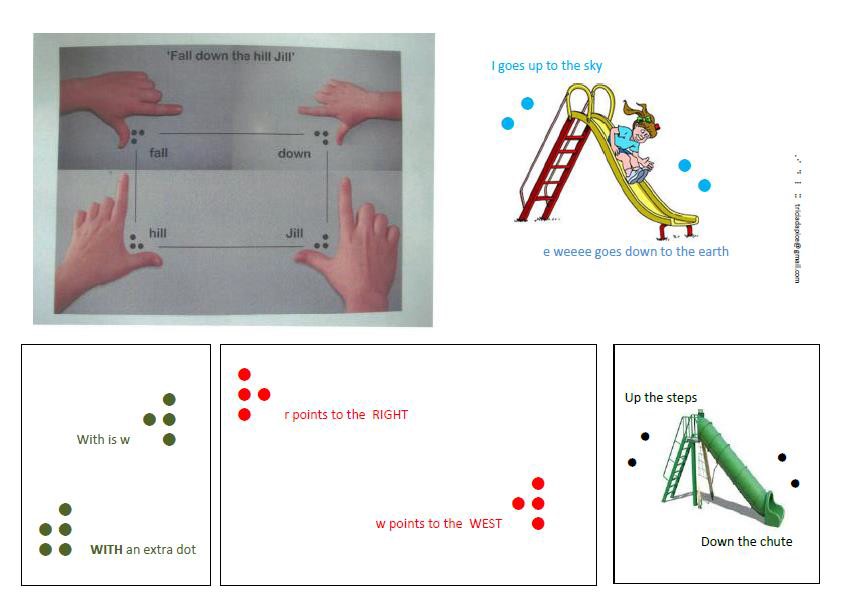 Image 8: Examples fo Braille Mnemonics The mnemonics that appear below have been developed by the researcher as an outcome of the study. Animations of all of these can be viewed on YouTube. A double-sided laminated resource will be produced for circulation on completion.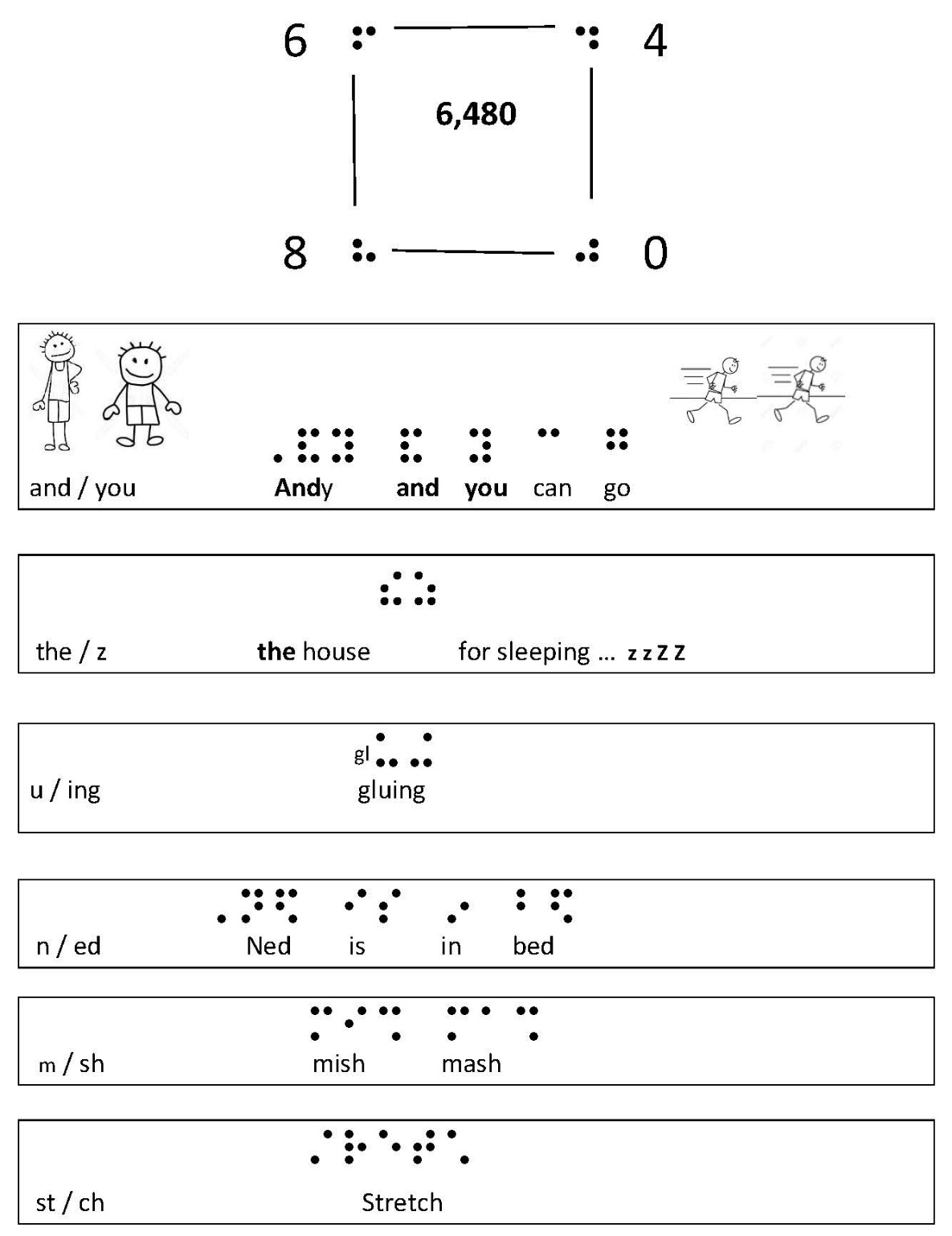 Image 9: Examples fo Braille Mnemonics The following variations were provided by the vision support teachers.Dots 456 and Final ContractionsDots 456	their world cannot have had many spirits Dots 45	upon my word, whose are these and thoseDots 46	visionless counts danced around the fountain 46 timesDots 56	The 56m long cement fence in the city was an awful section of uglinessPopular Teaching StrategiesBelow is a list that summarises the popular teaching strategies shared by vision support teachers.Repeated ReadingPaired ReadingGuided ReadingEcho ReadingDaily 30 minutes reading aloud to adult or peerReading a variety of Braille, refreshable, books, thermoformExplicit teaching of new contractions, braille tray, rules etc.Act out storiesJump the shape of the letters out on the groundBeginner student labels own classroomGroup reading with vision impaired peersBraille Specific resources used by vision support teachersThe following list includes Braille specific resources shared by the vision support teachers.Ozzie DotsMangold Braille Reading ProgramI do like itPatternsMangoldSpot the DotBraille in Easy StepsAbi BooksUEB Practice Sentences, Roberta BeckerAnn and Friends, beginning Braille ReadersReady to read, PM (NZ curriculum)Braille for Infants (RNIB)Take Off Braille Reading Series 1,2,3, & 4,Ladybird Graduated Braille ReadersAlphabet book with tactile picturesMainstream resources used for teaching BrailleReading with phonics, mainstream Oxford Reading SeriesShort novels from Go Girl, Boys Rule etc.Dr SeussSRAA-Z readingAppsBraille Large Print AppBraille TutorConclusionAustralia and New Zealand has a vast area to cover just to reach capital cities, let alone individuals with a vision impairment in rural and remote areas. Logistics to try and reach most children with a vision impairment was very challenging.A thorough ethics process is mandatory to ensure the safety of participants particularly when doing research with children and those with disability. Gaining ethics approval changed the concept of a five-week study tour, into a lengthy research procedure requiring over a year to finalise. At the time of this report writing, there are still ethics applications being rewritten, for the vision impairment organisations in those states to be approached.Comparison and benchmarking of results from other studies with this study have not been possible as this is the first of its kind in Australasia.This work was produced by Tricia d’Apice a recipient of a Premier’s IOOF Centre for Educational and Medical Research for Itinerant Support Teacher (Vision) Scholarship, 2016, awarded by the Premier of NSW.This study is the first of its kind in Australasia. It is anticipated that it will provide critical information on Australian Braille readers and provide a foundation for ongoing, necessary research.InstrumentPurposeFindingsTooze Braille Speed TestTest 3 letter words that do not contain Braille contractionsMany students were reading at or close to age level.Lorrimer Braille Recognition TestTest of ability in reading Braille contractionsMany students who did well in the Tooze, did not score as well on this assessment.YARC Primary LevelMainstream Fluency TestMany students performed years below their age level.YARC Secondary LevelMainstream Fluency TestMany students performed years above their age level.Braille cells involvedMnemonicf, d , h, & j.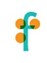 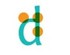 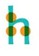 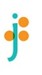 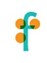 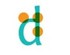 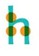 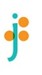 f, d , h, & j.Block of wood with f,d,h,j, on student’s deskf, d , h, & j.Fat dogs high jumpf, d , h, & j.d hooks to the left, f to the rightf, d , h, & j.h says 168i & eE leans against the wallI I don’t fall overJill is up the hillI am up the hill with Jilland & youJ	y	&	mejust   you   and    mewWiggle to the left www  (Skye Jones)